Social Media Copy – Community Improvement WeekShare these posts and accompanying graphics with your agency’s or installation’s social media manager. Be sure to download the graphic or video from the toolkit as a separate file to get the best resolution. Alternatively, you can “share” the posts you want to promote directly from: https://www.facebook.com/CombinedFederalCampaign/ Monday, Nov 13Can you guess the @USOPM CFC cause of the week? If you guessed “Community Improvement” you are right! Learn more at GiveCFC.org/cause-week. #GiveCFCThumbnail image provided for reference. Download the actual graphic/video from the Campaign worker Toolkit before posting.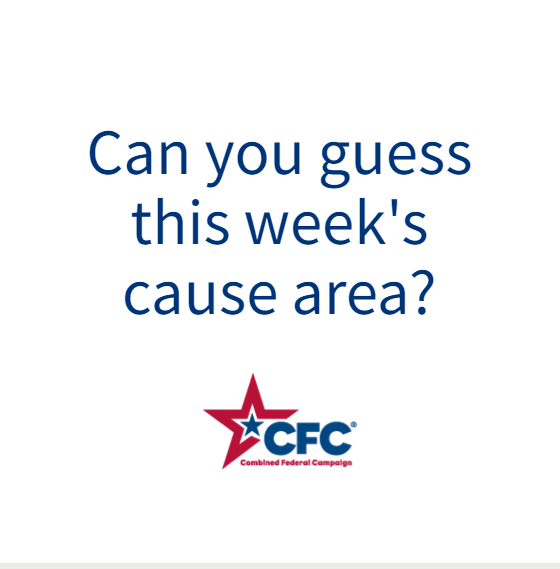 ALT Text:Video featuring a photo online group therapy; community members planting a tree; children at computers in a library; and adults playing basketball. It reveals the cause of the week to be Community Improvement.Wednesday, Nov 15Through the @USOPM CFC, you can GIVE HAPPY so neighborhoods can plant their own community gardens. #GiveCFC Thumbnail image provided for reference. Download the actual graphic/video from the Campaign worker Toolkit before posting.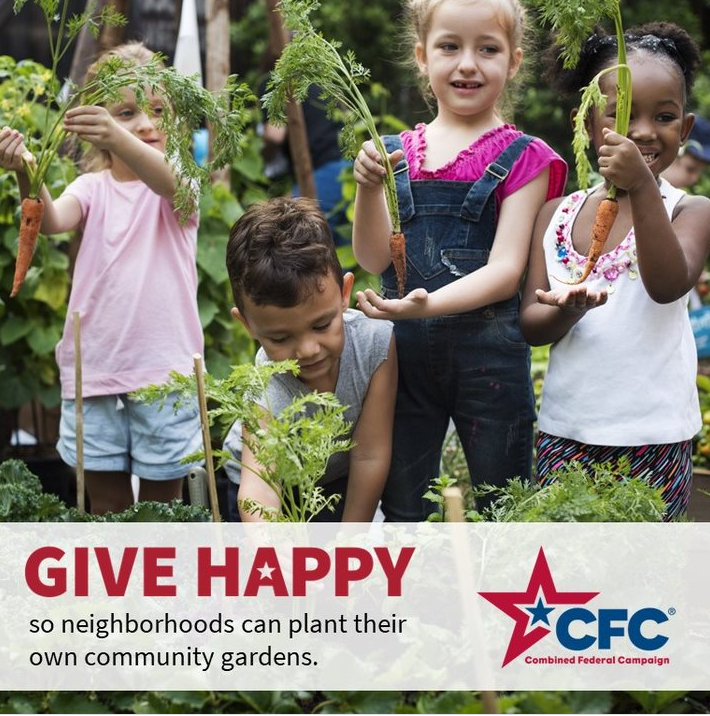 ALT Text:Photo of a group of children in a garden: “GIVE HAPPY so neighborhoods can plant their own community gardens.” Friday, Nov 17Friday fun: Having a perfect lawn won’t actually improve your community, but giving through the CFC can!This week, we’ve highlighted Community Improvement as our @USOPM CFC cause of the week. #GiveCFCThumbnail image provided for reference. Download the actual graphic/video from the Campaign worker Toolkit before posting.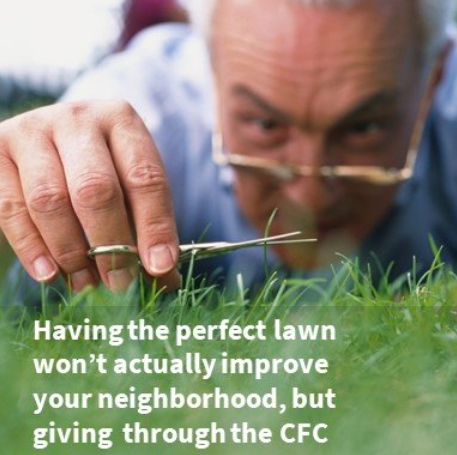 ALT Text:Image of a man clipping his grass with nail scissors and text “Having the perfect lawn won’t actually improve your neighborhood, but giving through the CFC can!”